Частное общеобразовательное учреждение «Средняя общеобразовательная школа с этнокультурным компонентом обучения с углубленным изучением отдельных предметов «Ор Авнер»» г. ХабаровскаПРИНЯТО:
на Педагогическом совете ЧОУ «Ор Авнер»
Протокол № 1 от 27.08.21 г.УТВЕРЖДЕНО: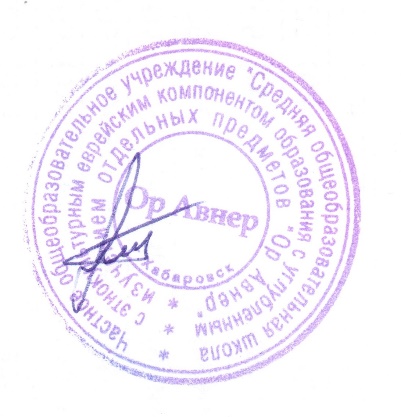                                                                    и.о.директора          ЧОУ «Ор Авнер»
                                                                              ____________/Соколова Э.П.
                                                                     Приказ №___1.11__    от 28.08.21 г.Дорожная карта мероприятий по обеспечению перехода на новые ФГОС НОО, ФГОС ООО на 2021–2027 годы